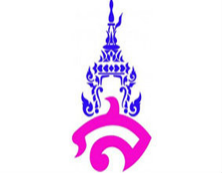 แผนการจัดการเรียนรู้ที่ ๒หน่วยการเรียนรู้ที่ ๔              กาพย์พระไชยสุริยา		         เรื่อง การแต่งกาพย์ยานี ๑๑วิชา ภาษาไทย		        ชื่อรายวิชา ภาษาไทย ท ๒๑๑๐๑ 	         กลุ่มสาระการเรียนรู้ ภาษาไทยชั้น มัธยมศึกษาปีที่ ๑	        ภาคเรียนที่ ๑ ปีการศึกษา ๒๕๖๐	         เวลา ๒ คาบ / ๑๐๐ นาทีมาตรฐานการเรียนรู้        มาตรฐาน ท ๔.๑ เข้าใจธรรมชาติของภาษาและหลักภาษาไทย การเปลี่ยนแปลงของภาษาและพลัง ของภาษา ภูมิปัญญาทางภาษา และรักษาภาษาไทยไว้เป็นสมบัติของชาติ                                  ตัวชี้วัด        ท ๔.๑ ม.๑/๕ แต่งบทร้อยแก้วจุดประสงค์การเรียนรู้        ๑. นักเรียนสามารถบอกฉันทลักษณ์ของกาพย์ยานี ๑๑ ได้           ๒. นักเรียนสามารถแต่งกาพย์ยานี ๑๑ ได้อย่างมีศิลปะ สาระสำคัญ        กาพย์ยานี ๑๑ เป็นคำประพันธ์ชนิดหนึ่งที่มีความไพเราะ และแต่งได้ง่าย กาพย์ยานี ๑๑ นั้น ๑ บาท จะมี ๑๑ คำ หนึ่งบทมี ๒ บาท ๔ วรรค  วรรคหน้า ๕ คำ และวรรคหลัง ๖ คำ โดยมีสัมผัสบังคับดังนี้                 คำสุดท้ายของวรรคแรกสัมผัสกับคำที่สามของวรรคสอง คำสุดท้ายของวรรคสองสัมผัสกับคำสุดท้าย            ของวรรคสาม และคำสุดท้ายของวรรคสี่สัมผัสกับคำสุดท้ายของวรรคสองในบทถัดไปสาระการเรียนรู้        ๑. ฉันทลักษณ์กาพย์ยานี ๑๑        ๒. ตัวอย่างกาพย์ยานี ๑๑        ๓. แต่งกาพย์ยานี ๑๑คุณลักษณะอันพึงประสงค์        ใฝ่รู้ใฝ่เรียนสมรรถนะสำคัญ         ความสามารถในการสื่อสาร         ความสามารถในการคิดกิจกรรมการเรียนรู้ชั่วโมงที่ ๑         กิจกรรมขั้นนำเข้าสู่บทเรียน (ทบทวนความรู้เดิม)         ๑. นักเรียนดูตัวอย่างกาพย์ยานี ๑๑ ที่ไม่ได้แบ่งวรรคตอน        ๒. นักเรียนพิจารณาบทที่ครูให้แล้วแบ่งวรรคตอนให้ถูกลักษณะคำประพันธ์กาพย์ยานี ๑๑        ๓. ครูเชื่อมโยงเข้าสู่บทเรียนการแต่งกาพย์ยานี ๑๑        กิจกรรมขั้นพัฒนาผู้เรียน (เพิ่มเติมความรู้ใหม่)        ๔. นักเรียนสังเกตบทประพันธ์กาพย์ยานี ๑๑ ที่นำวรรคบางส่วนออก แล้วนักเรียนจะต้องเติมคำประพันธ์ที่ถูกเว้นออกไปให้ได้ใจความและถูกต้องตามฉันทลักษณ์        ๕. นักเรียนฟังบรรยายเกี่ยวกับฉันทลักษณ์ สัมผัสบังคับ สัมผัสพยัญชนะและสระ จากสื่อ Powerpoint เรื่อง การแต่งกาพย์ยานี ๑๑         กิจกรรมขั้นรวบยอด (นำไปใช้)         ๖. ครูให้นักเรียนซักถามข้อสงสัยเพิ่มเติม และร่วมกันสรุปความรู้จากการเรียนเรื่องการแต่งกาพย์           ยานี ๑๑ชั่วโมงที่ ๒         กิจกรรมขั้นนำเข้าสู่บทเรียน (ทบทวนความรู้เดิม)         ๑. นักเรียนทบทวนเนื้อหาเกี่ยวกับฉันทลักษณ์ สัมผัสบังคับ สัมผัสพยัญชนะและสระ ด้วยการ           ตั้งคำถาม  สัมผัสพยัญชนะและสระคืออะไร และให้นักเรียนออกมาโยงเส้นสัมผัสกาพย์ยานี ๑๑ ให้ถูกต้อง         กิจกรรมขั้นพัฒนาผู้เรียน (เพิ่มเติมความรู้ใหม่)         ๒. นักเรียนช่วยกันทำกิจกรรม “ต่อกลุ่มละวรรค”  โดยให้นักเรียนตกลงหัวข้อในการแต่งกาพย์ยานี ๑๑ จากนั้นนักเรียนแบ่งกลุ่ม ๔ กลุ่ม ภายในกลุ่มจะต้องช่วยกันแต่งกาพย์ยานี ๑๑ จำนวน ๑ วรรค ตัวแทนกลุ่มออกมาเขียนหน้ากระดาน แล้วจากนั้นให้กลุ่มถัดไปแต่งต่อจากกลุ่มแรก         กิจกรรมขั้นรวบยอด (นำไปใช้)         ๓. ครูให้นักเรียนซักถามข้อสงสัยเพิ่มเติม และร่วมกันสรุปความรู้จากการเรียนเรื่องการแต่งกาพย์           ยานี ๑๑         ๔. นักเรียนแต่งกาพย์ยานี ๑๑ เรื่อง เรารักสวนสุนันทา ลงในสมุดสื่อการเรียนรู้        Powerpoint เรื่อง การแต่งกาพย์ยานี ๑๑การวัดและประเมินผล	เป้าหมายหลักฐานเครื่องมือวัดเกณฑ์การประเมินสาระสำคัญ  กาพย์ยานี ๑๑ เป็นคำประพันธ์ชนิดหนึ่งที่มีความไพเราะ และแต่งได้ง่าย กาพย์ยานี ๑๑ นั้น ๑ บาท              จะมี ๑๑ คำ หนึ่งบทมี ๒ บาท ๔ วรรค  วรรคหน้า ๕ คำ และวรรคหลัง ๖ คำ โดยมีสัมผัสบังคับดังนี้ คำสุดท้ายของวรรคแรกสัมผัสกับคำที่สามของวรรคสอง คำสุดท้ายของวรรคสองสัมผัสกับคำสุดท้ายของวรรคสาม และคำสุดท้ายของวรรคสี่สัมผัสกับคำสุดท้ายของวรรคสองในบทถัดไปการแต่ง              กาพย์ยานี ๑๑ เกณฑ์การประเมิน            การแต่งกาพย์ยานี ๑๑ได้คะแนนร้อยละ ๖๐  ขึ้นไปถือว่าผ่านเกณฑ์ตัวชี้วัดท ๔.๑ ม.๑/๕ แต่งบทร้อยแก้วการแต่ง              กาพย์ยานี ๑๑เกณฑ์การประเมิน            การแต่งกาพย์ยานี ๑๑ได้คะแนนร้อยละ ๖๐  ขึ้นไปถือว่าผ่านเกณฑ์คุณลักษณะอันพึงประสงค์ใฝ่รู้ใฝ่เรียนการแต่ง              กาพย์ยานี ๑๑แบบประเมินคุณลักษณะอันพึงประสงค์ได้คะแนนร้อยละ ๖๐  ขึ้นไปถือว่าผ่านเกณฑ์สมรรถนะ- ความสามารถในการสื่อสาร- ความสามารถในการคิดการแต่ง              กาพย์ยานี ๑๑แบบประเมินสมรรถนะสำคัญของผู้เรียนได้คะแนนร้อยละ ๖๐  ขึ้นไปถือว่าผ่านเกณฑ์